Key TakeawaysThe labor shortage isn’t going to change, only you can change the outcome for your businessCulture is critical to addressing your talent gapsEnsure you have the right leaders in place to fulfill your talent needs in to the futureDevelop a solid understanding of the financials and what moves the needle for the organizationThe importance of knowing when to scrap a project and start over versus when to salvage specific components and attempt to improve the status quoEmployee buy-in for growth lies in culture and purpose. Why are we here and how can I contribute?A vision for growth at the top is essentialThree ways to determine if you made the right hire – Increased Revenue, Improved Customer Experience, and Improved Employee Work Life BalanceLearning to adapt quickly is critical in any marketLearn the organization’s tolerance for risk and adjust your approach given that risk toleranceIdentify the true differentiators of your organization to know where to stretch (time, resources, talent, etc.)Commit to one of two strategies:  maintenance or growthEvaluate your short, intermediate and long-term talent needs before actingPatience and visibility within the organization will be key factors in maintaining momentum for talent developmentIdentify the Hidden Talent Pools to TargetStrategies to Implement NowAssess your culture and talent, right person/right seatAddress talent gaps and create an ongoing strategyUnderstand “why” you can’t find talent or can’t keep talentConduct a Gap analysis to better understand where your organization’s largest gaps Develop a talent strategy based on your knowledge of the organization and the Gap analysis to drive the allocation of time and resourcesSelect metrics that are most predictive for your organization and start establishing benchmarks to measure progressDevelop a one to two day “Unfreezing” session that provides tools for employees to observe different views and embrace varying perspectives and styles in a team setting to improve cultureEvaluate your organization.  Using a SWOT analysis, identify those areas that will slow or inhibit your selected strategy of maintenance or growthIdentify your leaders that can help you initiate and maintain talent development strategies focused on maintenance or growth.  Give them the freedom to fail early so they will take risk when it mattersWrite down what you want the business to look like and then back into those actions that will help create that reality.  Create a plan, document it and constantly re-evaluateMeaningful Metrics to TrackNet Promoter Score (both for customers and employees)Time to Fill Retention Employee Engagement Desirable vs. Undesirable turnoverReferral Rate Internal Growth Rate% of managers/leaders from within vs hired from outsideHours of training and development by employeeTraining dollars vs EBIT dollars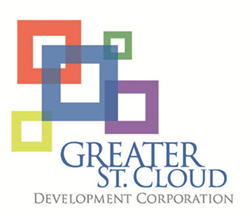 